REFERENCESAhrens, R. D. B., Lirani, S., & Francisco, A. C. De. (2020). Construct Validity and Reliability of the Work Environment Assessment Instrument WE-10.Amirrudin, M., Nasution, K., & Supahar, S. (2020). Effect of Variability on Cronbach Alpha Reliability in Research Practice. Jurnal Matematika, Statistika Dan Komputasi, 17(2), 223–230. https://doi.org/10.20956/jmsk.v17i2.11655Apuke, O. D. (2017). Arabian Journal of Business and Management Review ( Kuwait Chapter ). October. https://doi.org/10.12816/0040336Bahri, S. (2021). Improving Students’ Vocabulary Achievement Through The Word Memorization Method Using Handbook In Man 2 Poso.Cheng, Y. (2018). The Effect Of Using Board Games In Reducing Language Anxiety And Improving Oral Performance. Electronic Theses and Dissertations, 899. https://egrove.olemiss.edu/etd/899Dakhi, S., & Fitria, T. (2019). The Principles and the Teaching of English Vocabulary : A Review. 5(February 2019), 15–25.Dauletova, D., & Rahimova, D. (2022). The importance of vocabulary in language learning. Ренессанс В Парадигме Новаций Образования И Технологий В Xxi Веке, 6(1), 173–174. https://doi.org/10.47689/innovations-in-edu-vol-iss1-pp173-174Eksanti. (2023). Improving English Vocabulary Mastery Through The Use Of Learning Circuit Model. 4(1), 88–100.Ericksen, K. S. (2019). Currents In Teaching and Learning. Academic Journal, volume 11. https://webcdn.worcester.edu/currents-in-teaching-and-learning/wp-content/uploads/sites/65/2022/05/Currents-Volume-11-Issue-01-Fall-2019.pdfHidayat, A. P., & Syahrizal, T. (2020). Improving Students’ Vocabulary Mastery Through Team Games Tournament Technique in Recount Text. Project (Professional Journal of English Education), 3(2), 231. https://doi.org/10.22460/project.v3i2.p231-236Husna Nurdini1, L. M. (2017). Vocabulary Journal As a Learning Tool for Students in Learning Vocabulary Through Reading At Junior High School . Journal of English Language Teaching, 6(1), 1–14.Jin, G., Nakayama, S., & Tu, M. (2020). Game based learning for safety and security education. 14(1), 114–122. https://doi.org/10.11591/edulearn.v14i1.14139Louangdy, T. T., Yolandari, A., Sumenep, U. W., Campus, D., District, X., & Capital, V. (2018). Relation of Relationship Between Research Theory and Variable with Management Case Study. 2(1), 70–78.Lubis, N. M. (2022). Improving Students’ Vocabulary Mastery Through Applying Whispering Games Assisted Short Story At Smp Pab 19 Helvetia In The Academic Year 2021/2022.Lubis, R. F. (2017). Narrative Text. English Education : English Journal for Teaching and Learning, 5(2), 1. https://doi.org/10.24952/ee.v5i2.1176Nasir, & Sukmawati. (2023). Analysis of Research Data Quantitative and Qualitative. Edumaspul: Jurnal Pendidikan, 7(1), 368–373. https://ummaspul.e-journal.id/maspuljr/article/view/5488Neuberger, G., Wirth, G., & Reis, R. (2014). Normality Tests. Protecting Chips Against Hold Time Violations Due to Variability, 1954, 69–75. https://doi.org/10.1007/978-94-007-2427-3_8Padidi, N. (2022). the Use of Spelling Bee Game in Teaching. 242–251.Rani, B. (2022). Limitations Involved in a Two- Sample Independent T-Test. International Journal of Creative Research Thougts (IJCRT), 10(5), 44–48.Riza afifah, & Khairunnisa dwinalida. (2022). The Effectiveness of Snowball throwing technique in teaching Grammar at Eighth Grade Students in SMP N 1 Gandrungmangu. 0316, 1–23. https://www.e-journal.unper.ac.id/index.php/AlticsRohmatillah. (2015). A study on students’ difficulties in learning vocabulary rohmatillah institut agama islam negeri (IAIN) raden intan lampung. Institut Agama Islam Negeri (IAIN) Raden Intan Lampung, 69–86.Sabaruddin, R. (2016). Increasing Students’ Vocabulary Using Fun Easy Learn English Application. 입법학연구, 제13집 1호(May), 31–48.Salkind, N. (2013). Quantitative Research Methods. Encyclopedia of Educational Psychology. https://doi.org/10.4135/9781412963848.n224Sanaky, M. M. (2021). Analisis Faktor-Faktor Keterlambatan Pada Proyek Pembangunan Gedung Asrama Man 1 Tulehu Maluku Tengah. Jurnal Simetrik, 11(1), 432–439. https://doi.org/10.31959/js.v11i1.615Saras, K., & Noraini, I. (2015). An Overview of Students’ Learning Problems in Hypothesis Testing. Jurnal Pendidikan Malaysia, 40(2), 193–196.Scharp, K. M., Seiter, J. S., & Curran, T. (2019). Learning supportive communication through an adaptation of the board game Apples to Apples. Communication Teacher, 33(1), 5–10. https://doi.org/10.1080/17404622.2018.1530798Sinta, T. (2022). Teaching Vocabulary To Young Learners Using. Jurnal Bahasa, Sastra, Seni, Dan Budaya, 6(April), 719–724.Streiner, S., Burkey, D. D., Young, M. F., Cimino, R. T., & Pascal, J. (2021). Engineering Ethics Through High-Impact Collaborative/Competitive Scenarios (E-ETHICCS). ASEE Annual Conference and Exposition, Conference Proceedings.Suatman (2016). Master Pocket Grammar. Yogyakarta: Cemerlang PublishingSugiyono (2019). Metode Penelitian Kuantitatif Kualitatif dan R&D, Bandung: Alfabeta.Thornbury, S. (2004). How to teach vocabulary. Pearson Education Limited 2002. www.longman.comWidiyastuti. (2018). The Use of Apples To Apples Game To Improve Students’ Reading Comprehension in Teaching Recount Text (a Classroom Action Research of Tenth Grade of MA Albidayah 2018/2019).Yusuf, P. D. A. M. (2014). Metode Penelitian Kuantitatif, Kualitatif, dan Penelitian Gabungan. In k e n c a n a (Cetakan ke, Vol. 59). k e n c a n a.APPENDICES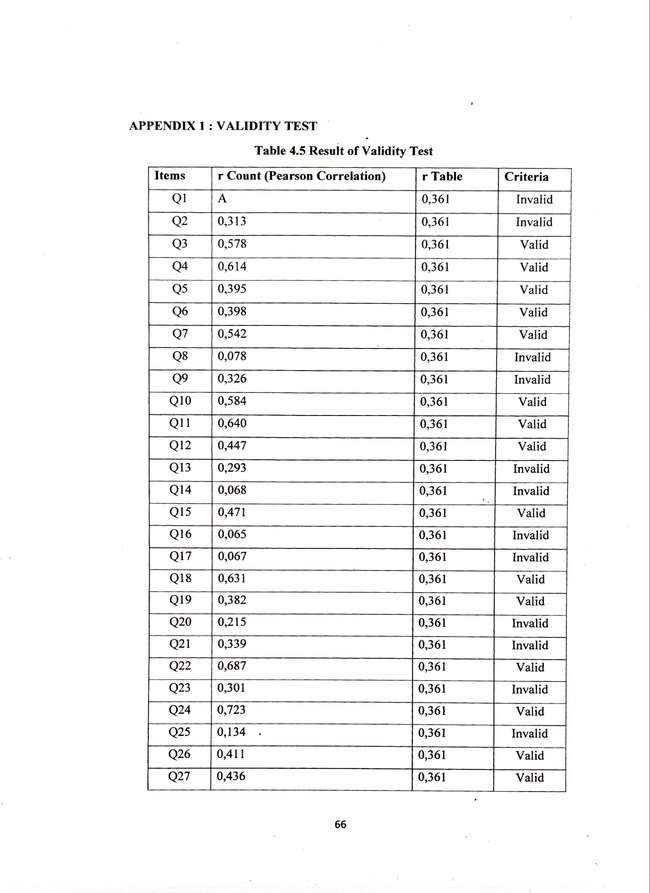 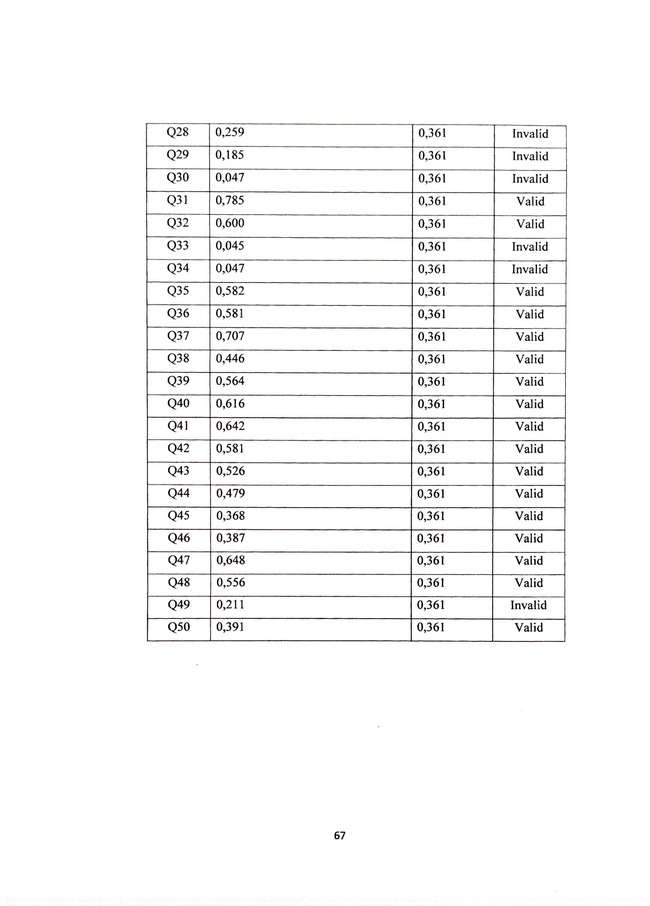 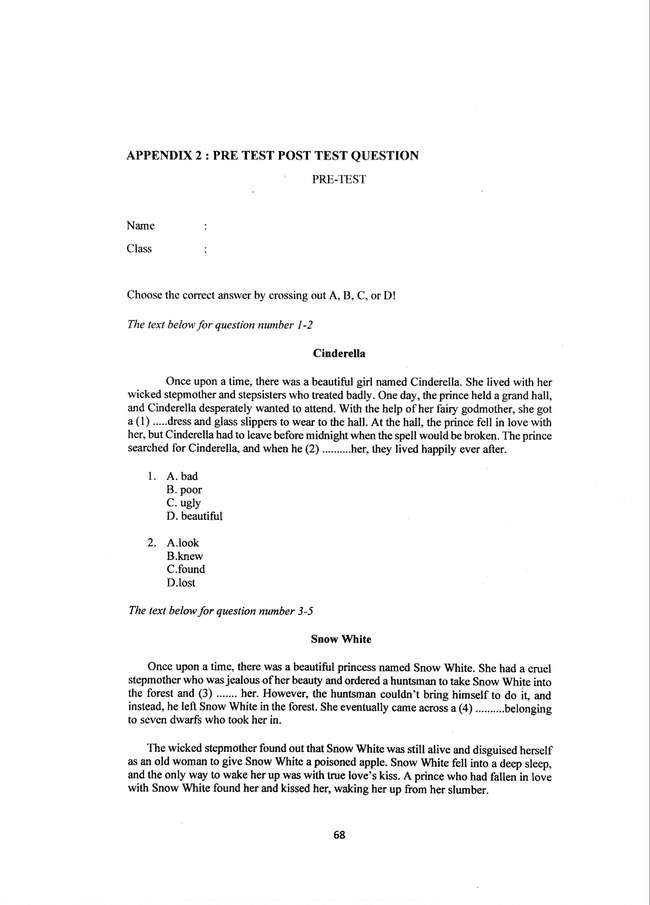 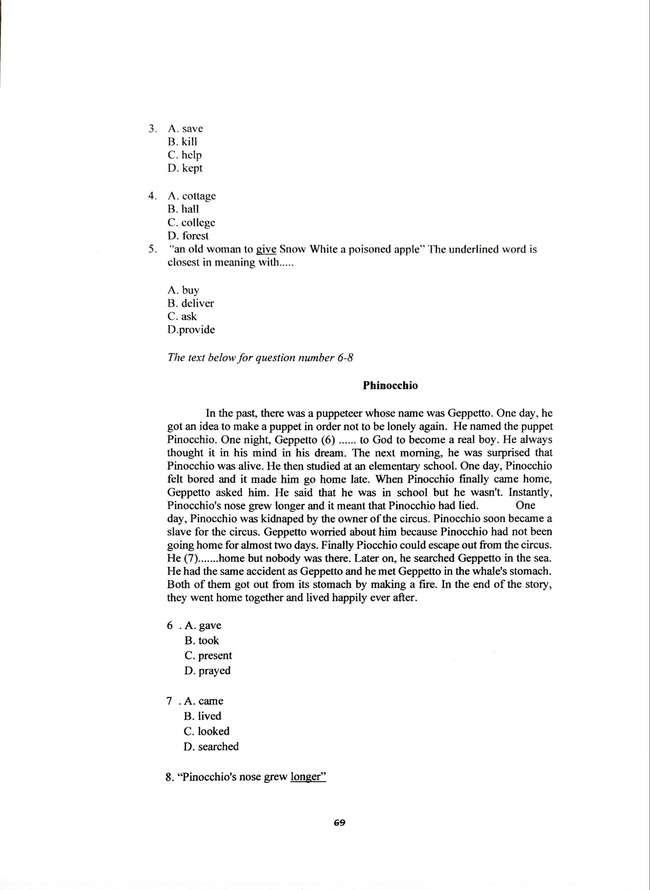 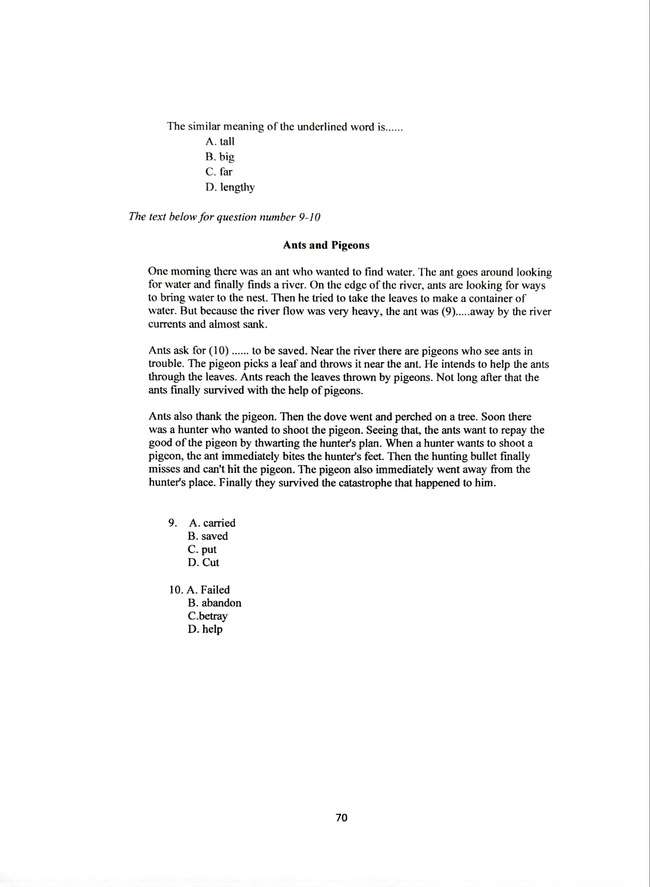 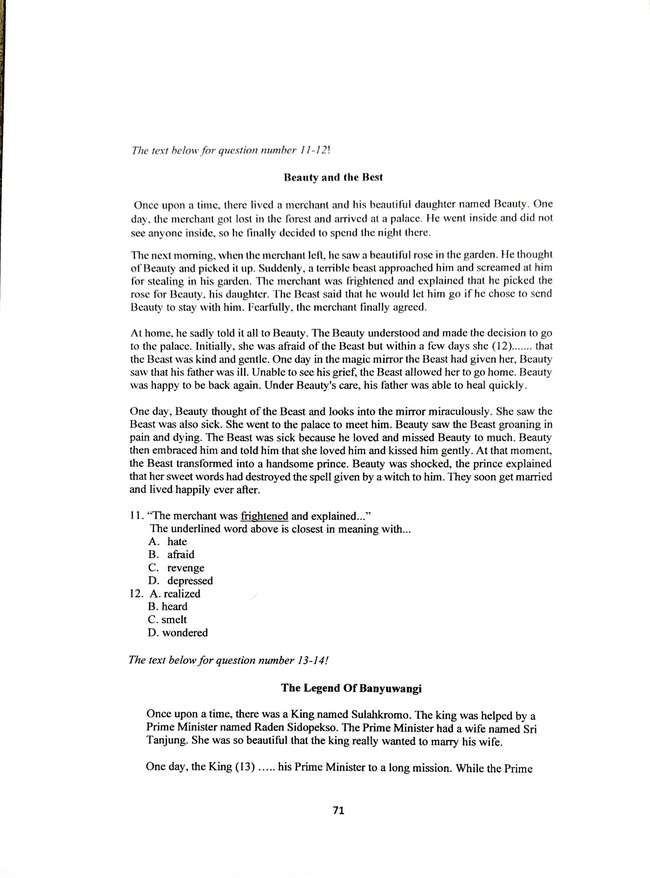 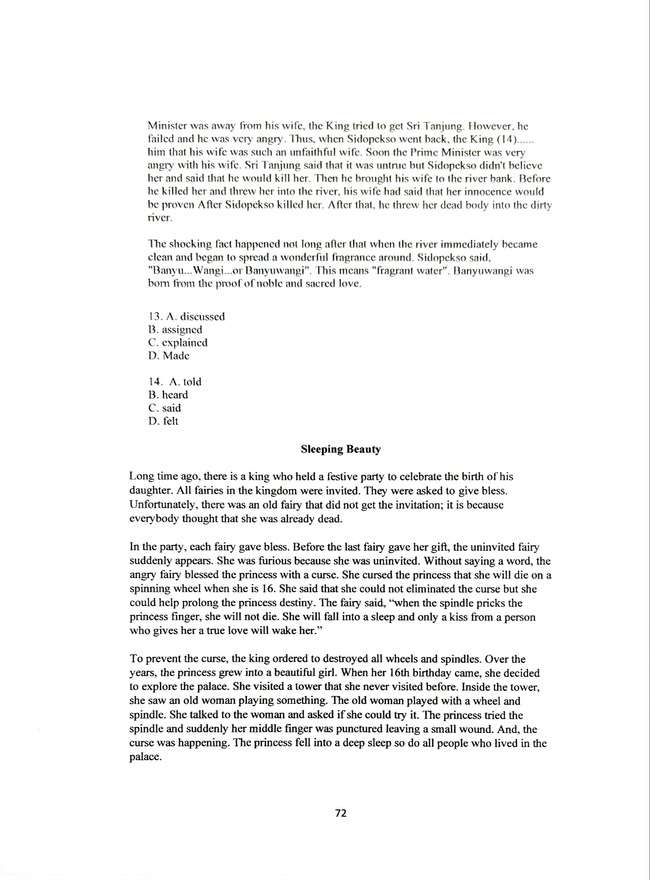 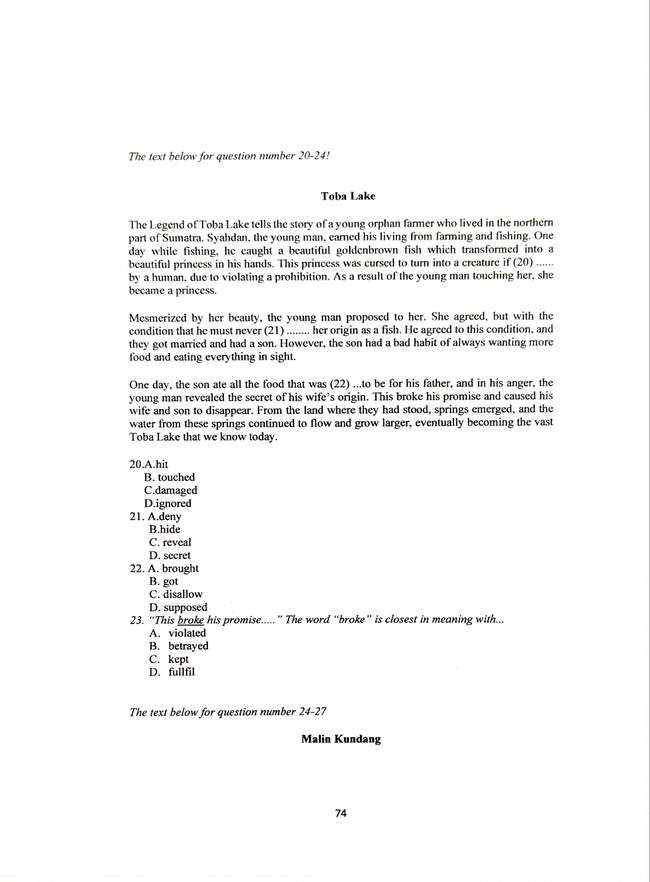 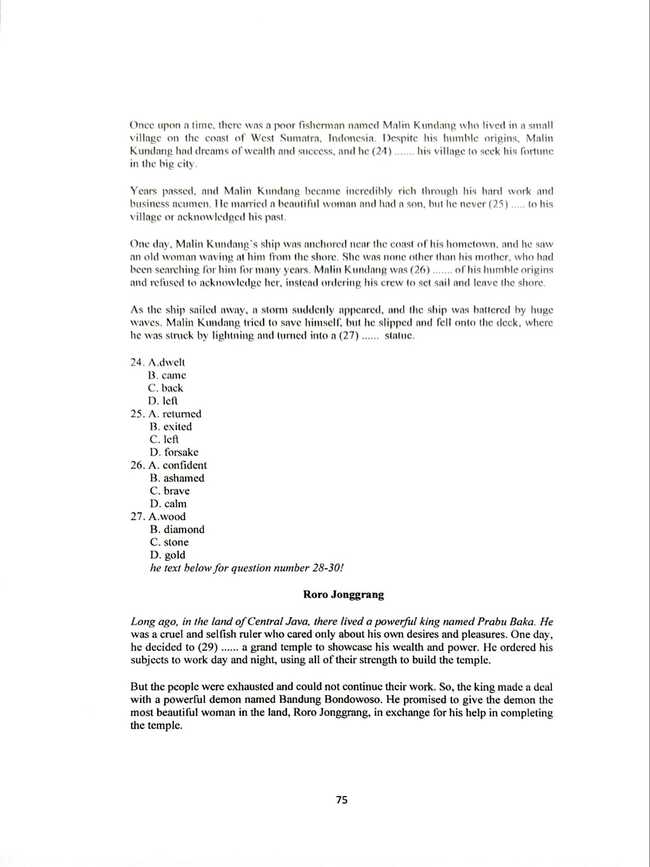 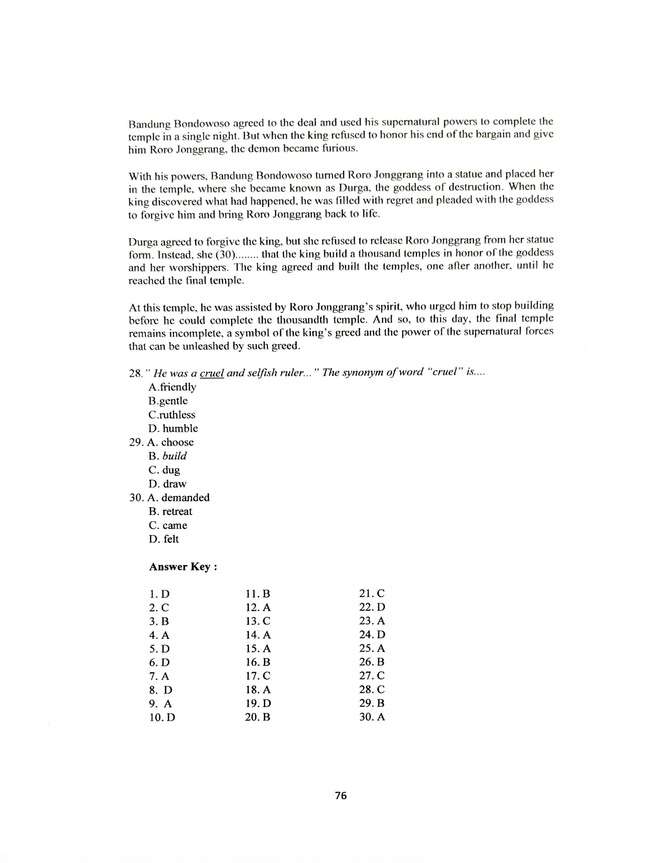 APPENDIX 3 : LICENCES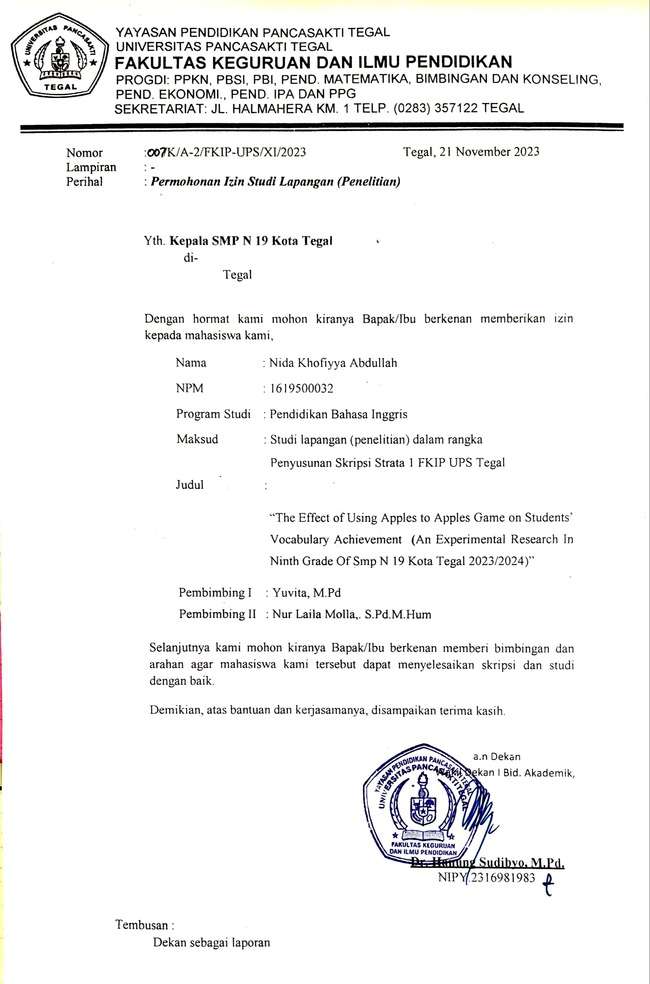 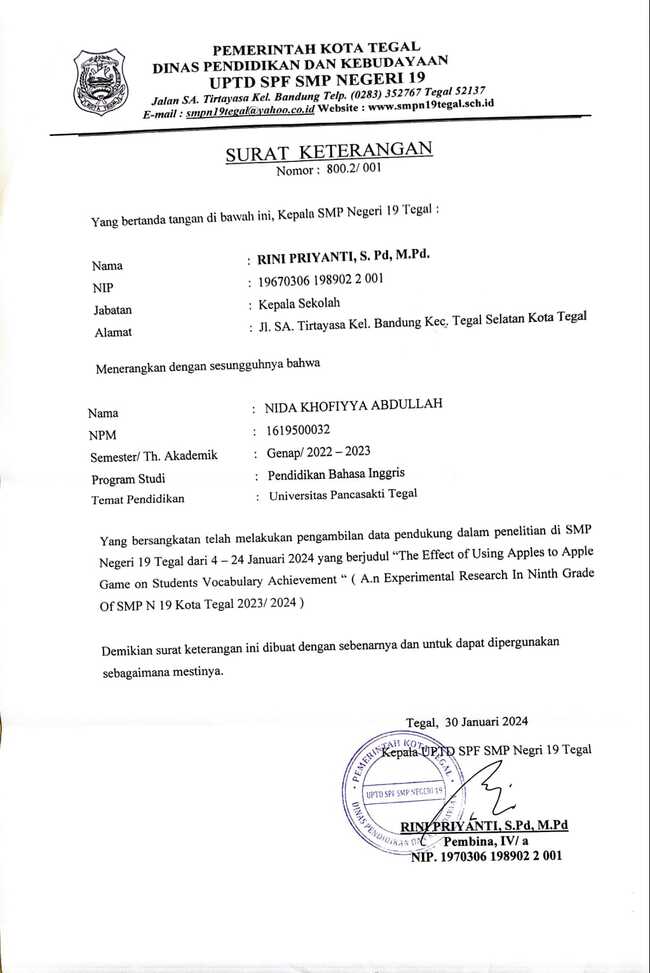 APPENDIX 4 : LESSON PLANRENCANA PELAKSANAAN PEMBELAJARAN LUAR JARINGAN (LURING)Nama Sekolah	: SMP Negeri 19 TegalMata pelajaran	:  Bahasa Inggris Kelas /semester	:  IX/2Materi Pokok		:   Narrative TextTahun Pelajaran	: 2023/2024Alokasi Waktu	:  2X40 Menit (2JP)KOMPETENSI INTI (KI)I 3: Mendapatkan pemahaman tentang penyebab fenomena dan kejadian dan menerapkan pengetahuan prosedur ke bidang studi tertentu sesuai dengan keyakinan dan intuisi untuk memecahkan masalah, serta menerapkan konseptual, prosedur, analitis, dan metakognitif pengetahuan berdasarkan keinginan untuk mempelajari lebih banyak tentang pengetahuan manusia, teknologi, ilmu pengetahuan, agama, dan masyarakat.KI 4: Dengan cara yang diarahkan sendiri, menganalisis, memperjelas, mengevaluasi, dan menciptakan ranah konkret dan abstrak yang berkaitan dengan materi yang diajarkan di sekolah. Anda juga harus dapat menggunakan teknik yang cocok untuk setiap area subjek.B. KOMPETENSI DASAR DAN INDIKATOR PENCAPAIAN KOMPETENSIC.  TUJUAN PEMBELAJARAN Setelah melihat tayangan video, mendengarkan penjelasan dari guru dan bermain Apples to Apples game: Dengan memberikan dan menerima informasi singkat, dasar tentang dongeng berdasarkan konteks penggunaan, siswa dapat mengenali fungsi sosial dan struktur teks Narrative ertulis tertentu.Tergantung pada konteks penggunaan mereka, siswa dapat membandingkan fungsi sosial, struktur teks, dan komponen literasi dari beberapa teks naratif tertulis yang mencakup memberikan dan menerima informasi tentang dongeng.Siswa dapat menggambarkan rincian spesifik dan kebahasaan Naratif singkat dan sederhana tentang peri.Aspek keterampilan Naratif sederhana dapat diterapkan oleh siswa untuk permainan Apples to Apples.D.  MATERI PEMBELAJARAN NARRATIVE TEXT Definisi  Narratif teks adalah jenis penulisan yang merupakan prosa atau puisi yang menceritakan sebuah cerita tentang satu karakter atau lebih yang berurusan dengan situasi tertentu yang diciptakan dengan niat untuk mengganggu pembaca.Salah satu fungsi sosial dari teks naratif adalah untuk menghibur atau menyenangkan pembaca. Oleh karena itu, jenis teks ini cocok untuk anak-anak kecil dan orang dewasa.Secara umum, pertama, orientasi 1. Orientation/Orientasi memiliki arti pengenalan. Dengan demikian, paragraf pembukaan teks naratif biasanya berisi dialog dan karakter yang terlibat dalam cerita. Dalam hal ini, latar dapat berfungsi sebagai ruang studi serta waktu ceritanya. 2. Complication/ KompikasiBagian ini akan dimulai dengan paragraf yang membahas awal cerita atau episode tertentu. Berdasarkan latar belakang kronologi, Dengan demikian, masalah yang muncul pada awalnya akhirnya akan menjadi narasi panjang yang memiliki unsur konflik, iklim, dan anti-klimaks. 3. Resolution/Resolusi adalah kesimpulan dari cerita atau pelajaran yang dipelajari darinya. Pasal ini dapat berfungsi sebagai penjelasan lebih lanjut dari jawaban. Dalam bagian ini, penulis juga dapat menunjukkan apakah materi naratif yang telah mereka tulis akan berakhir dengan akhir yang gembira atau sedih.4. Re-orientation/re orientasiStruktur ini tidak diperlukan dalam setiap teks naratif.Tetapi biasanya, paragraf ini akan menggambarkan situasi yang muncul pada akhir cerita, atau juga dapat mencakup pelajaran moral dan pelajaran yang dapat dipelajari dan diterapkan pada kehidupan sehari-hari siswa.Unsur kebahasaan dalam teks naratif, terdiri dari lain: 1. Gunakan Tense Past yang Sederhana (keterangan waktu lampau). Ini dibedakan oleh penggunaan verb was/were dan kata kerja ke dua (verb 2). 2. Menggunakan adverb waktu (keterangan waktu) untuk perjalanan waktu, seperti "satu kali pada waktu," "sebuah hari," "saat sore yang cerah," dan seterusnya. 3. Menggunakan Action Verb (such as "kata kerja aksi").4. Menggunakan Adjective (sifat).5. Menggunakan kata-kata langsung (long-form speech) Komunikasi langsung biasanya memiliki pesanan pecking. Gunakan kalkulator di sisi kertas untuk membuat teks terlihat lebih jelas.E. PENDEKATAN, STRATEGI DAN METODE PEMBELAJARAN Pendekatan		: SaintifikStrategi 		:  Discovery learning, cooperatif learning, game-based learningMetode		: Konvensional, penggunaan Game dan diskusiMEDIA, BAHAN, DAN SUMBER PEMBELAJARAN1. Media Pembelajaran 	: Power point, Buku Paket, Teks bacaan, 2. Alat Pembelajaran 	: LCD proyektor, Papan tulis, alat tulis, dan apples to apples game3. Sumber Pembelajaran : Buku Bahasa Inggris kelas IX Chapter VII hal 107 – 115			   Internet : https://www.penaguru.com/materi-dan-soal-narrative-text-bahasa-inggris-smp/ https://akupintar.id/belajar/-/online/materi/9/bahasa-inggris/narrative-text/47501434Video youtube : https://www.youtube.com/watch?v=iM2Fws06bFY&t=379sLANGKAH-LANGKAH PEMBELAJARAN Pertemuan 1Pertemuan 2Pertemuan 3Pertemuan 4Pertemuan 5Pertemuan 6H. PENILAIAN PROSES DAN HASIL BELAJAR1.Teknik Penilaian a. Penilaian Sikap 		: Observasi b. Penilaian Pengetahuan	: Tes Tulis  (Pilihan Ganda)2. Instrumen Penilaian PengetahuanInstrumen Tes TulisPedoman Penilaian Setiap jawaban betul mendapatkan 1 point, jika betul semua mendapat nilai 100Nilai = Jumlah jawaban betul   X 100             Jumlah soalTegal, 04 Januari 2024Mengetahui,Guru Mapel 								Peneliti SUPRIATI, S.Pd 							NIDA KHOFIYYA ANIP. 19670824 2005012 004					NPM. 1619500032APPENDIX 5 : STUDENTS’ SCORE IN PRE TESTAPPENDIX 6 : STUDENTS’ SCORE IN POST TEST APPENDIX 7 : PICTURE1. Pre Test 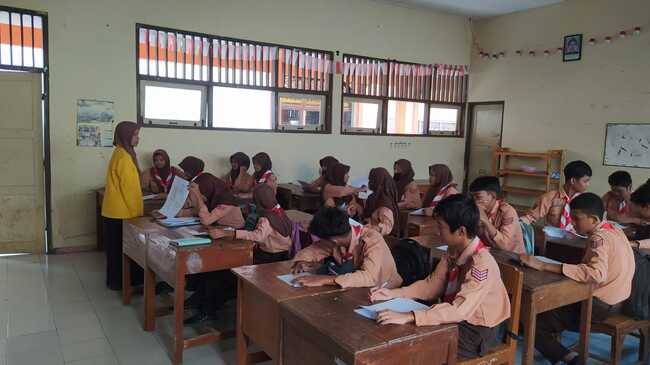 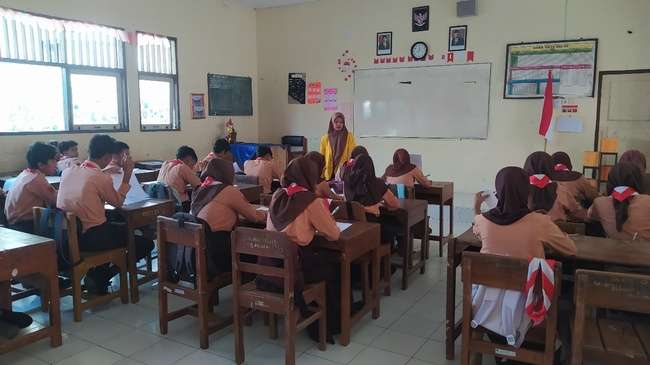 2. Treatment 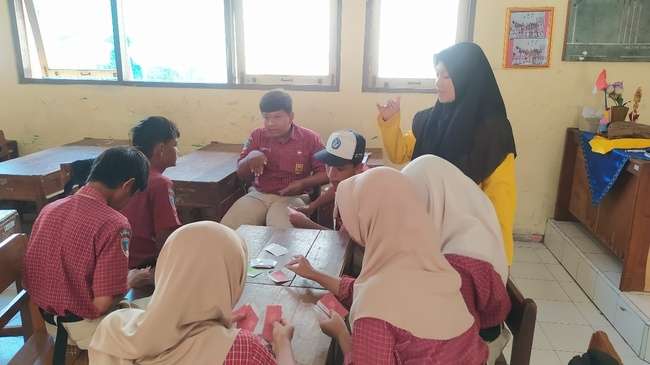 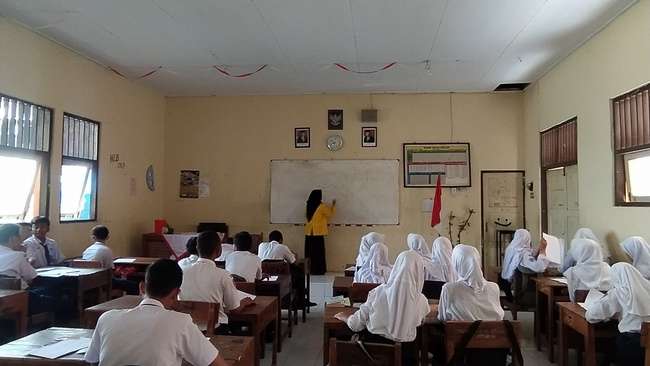 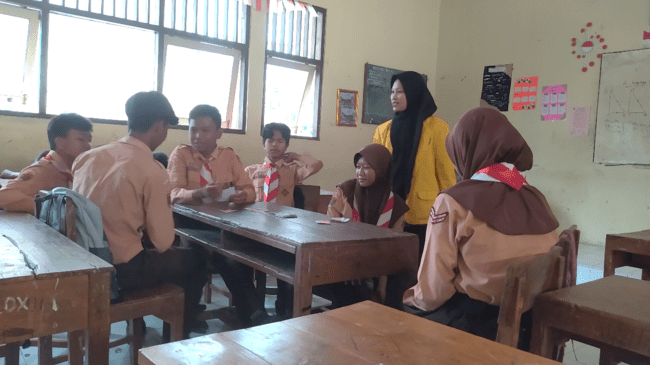 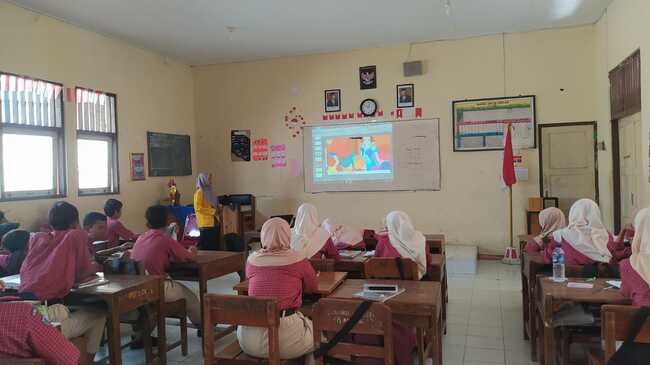 3. Post Test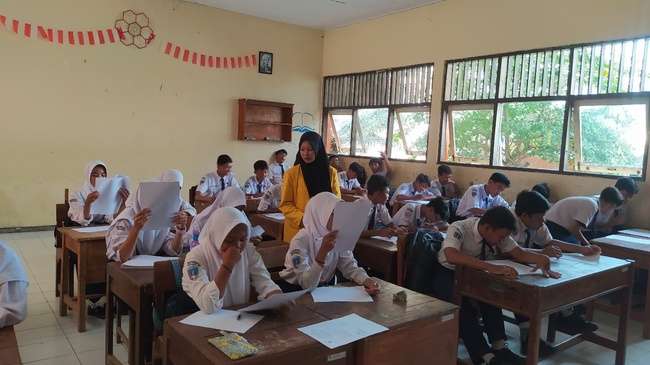 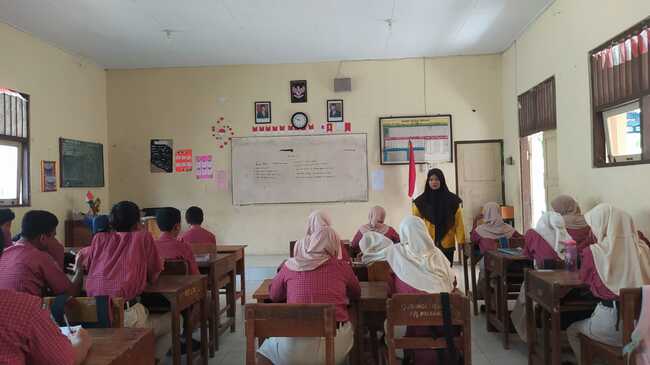 APPENDIX 8 : SHEET OF STUDENTS’ SCORE IN PRE TEST1. Experimental Class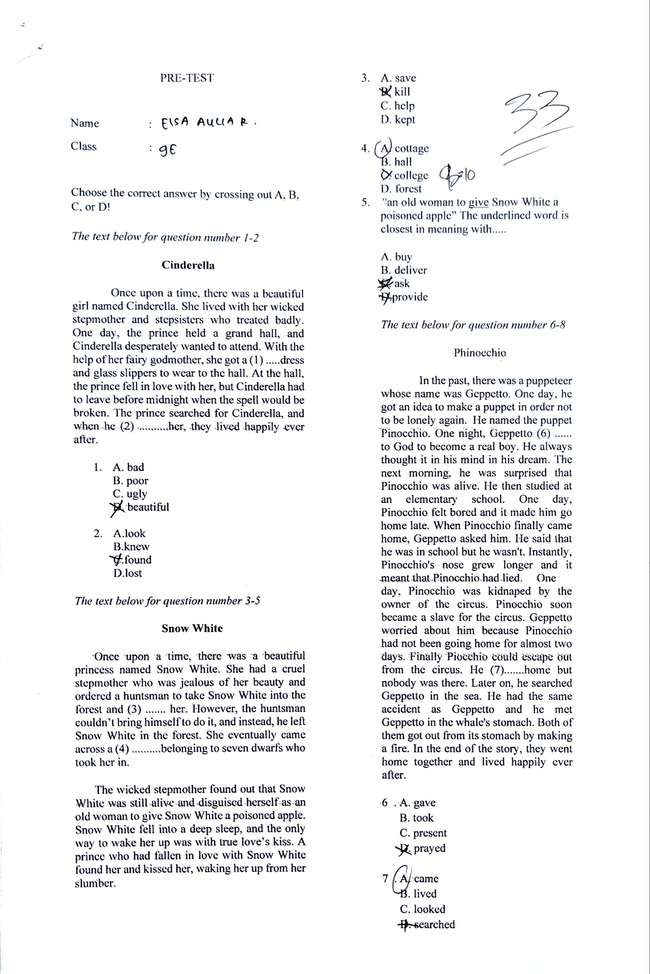 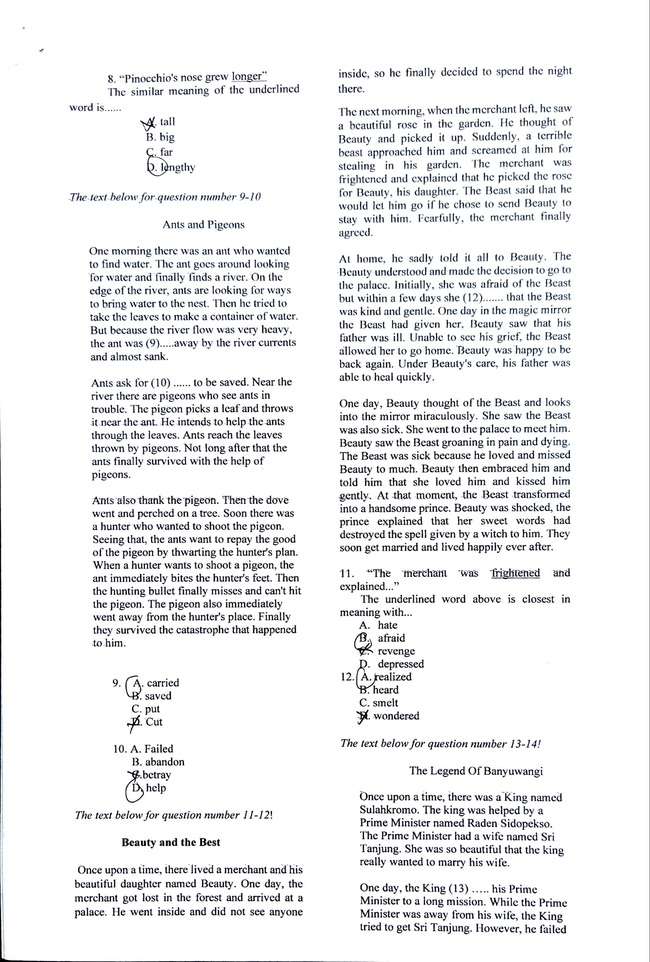 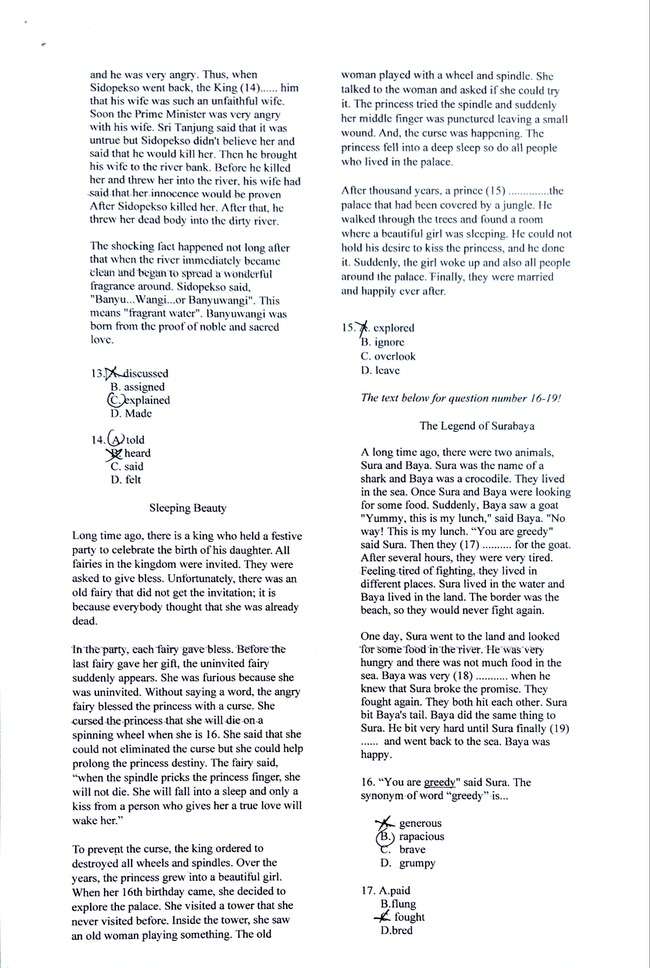 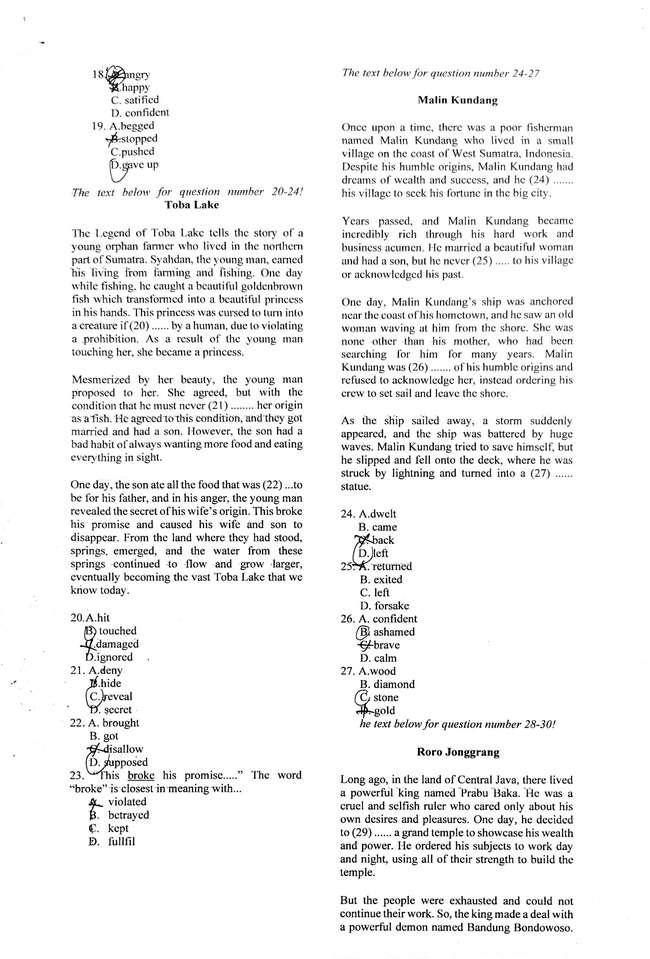 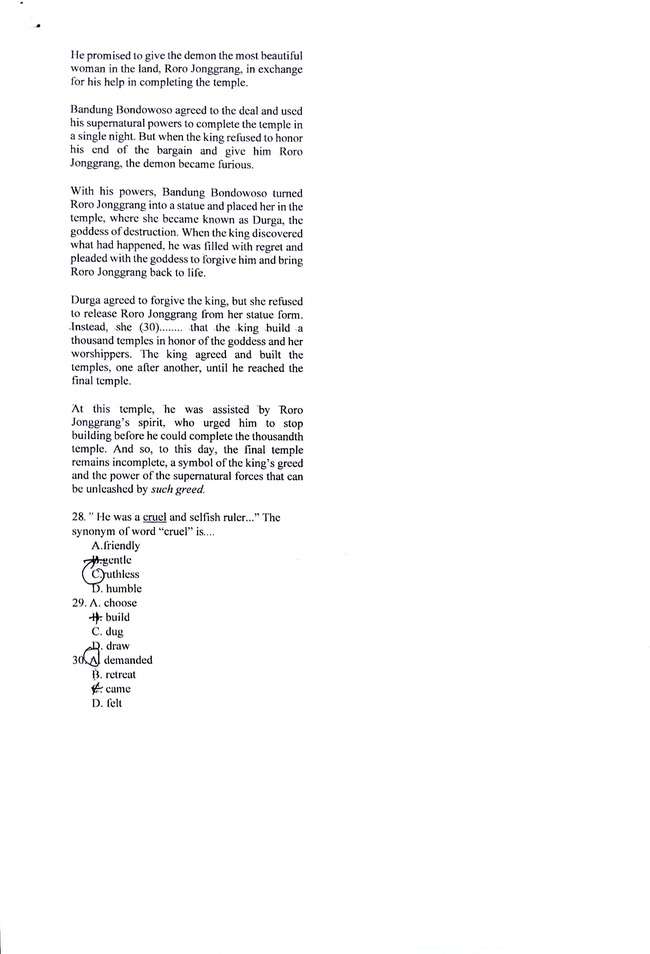 2. Control Class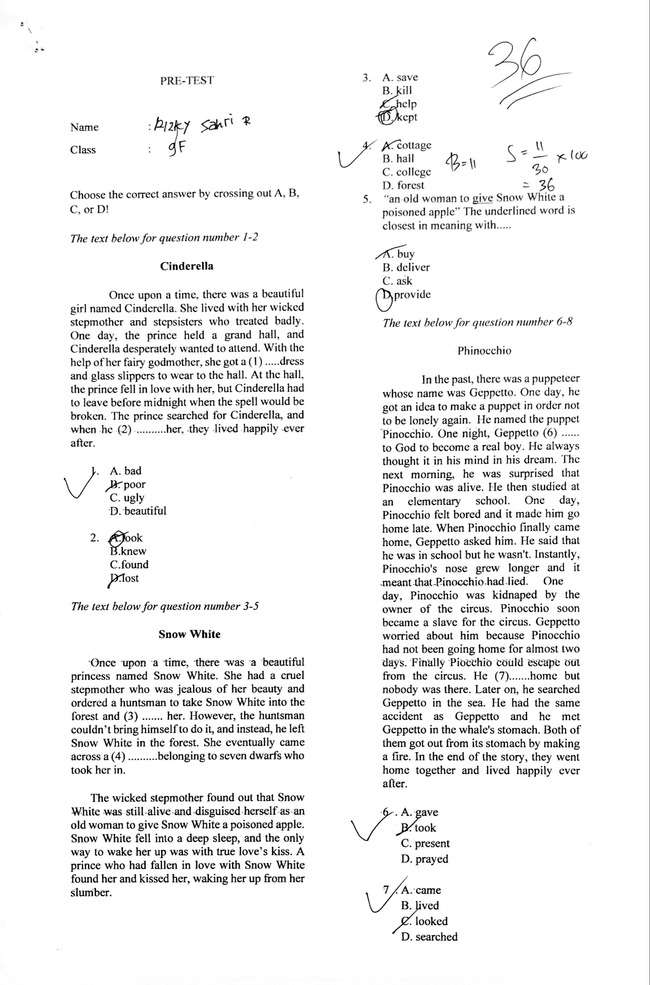 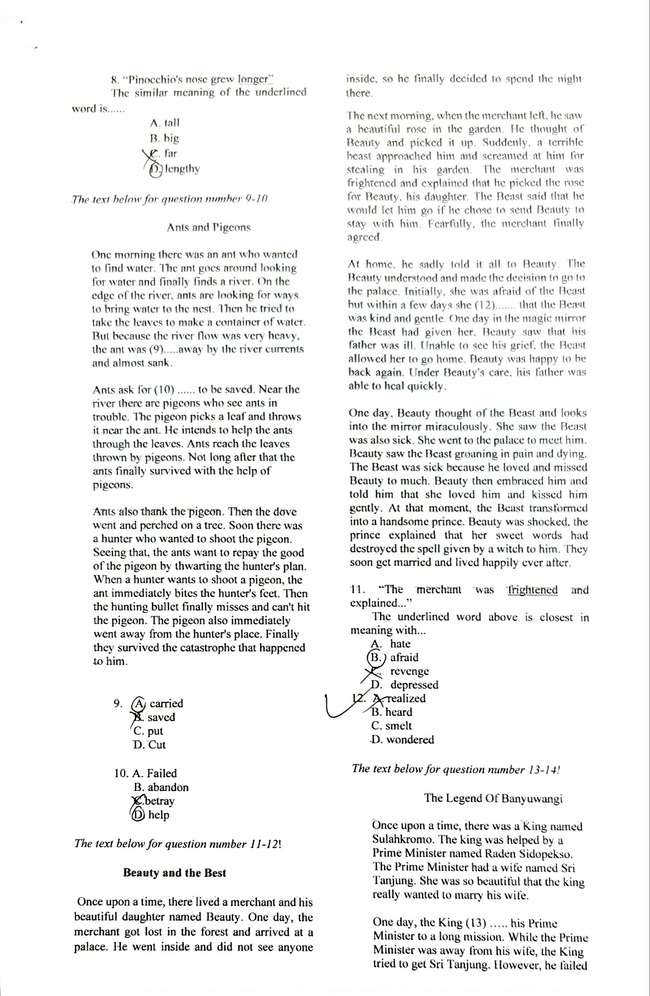 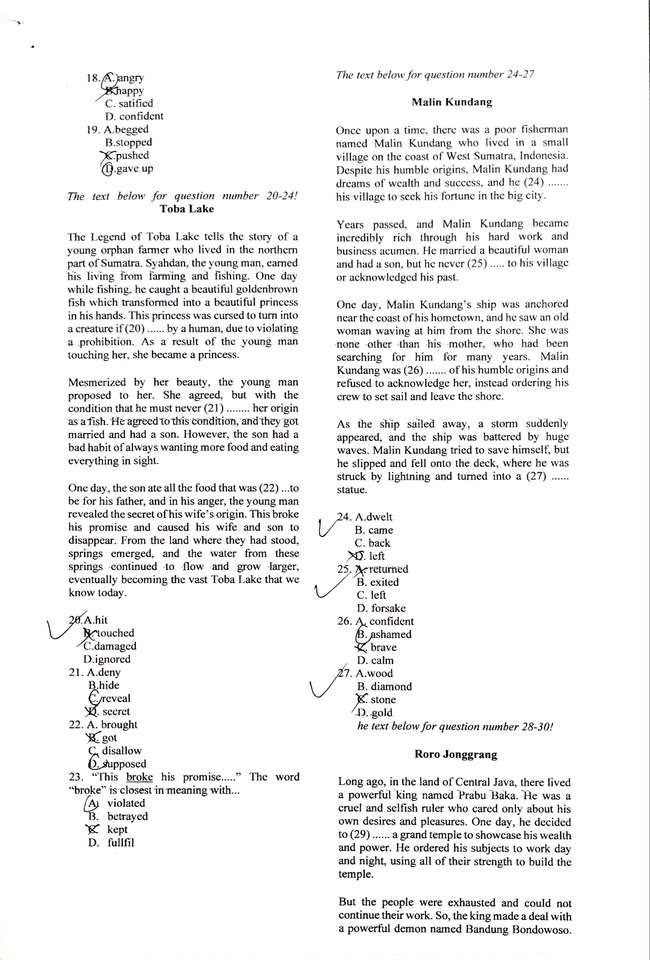 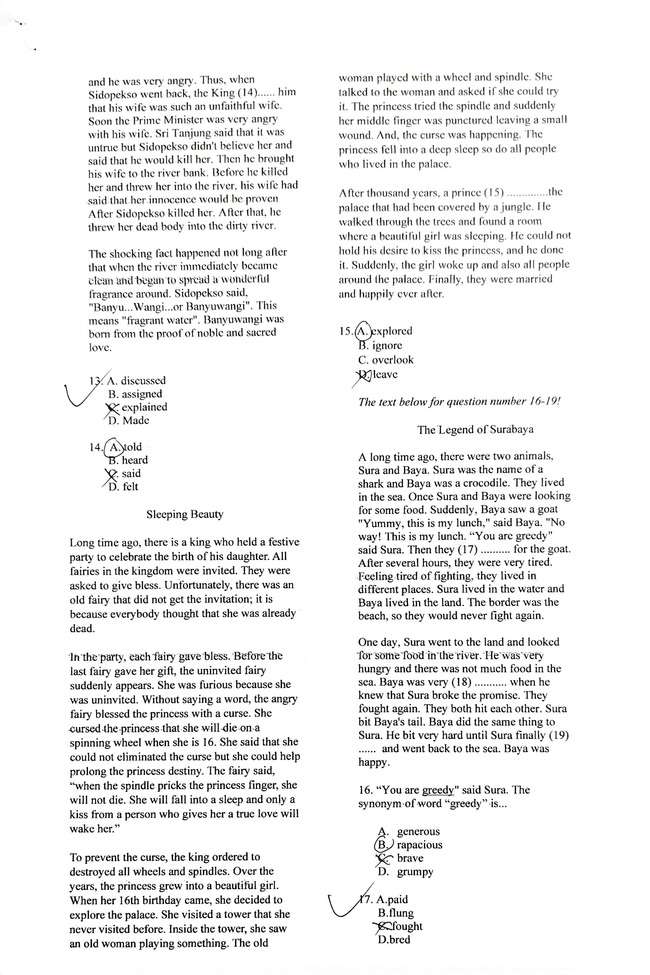 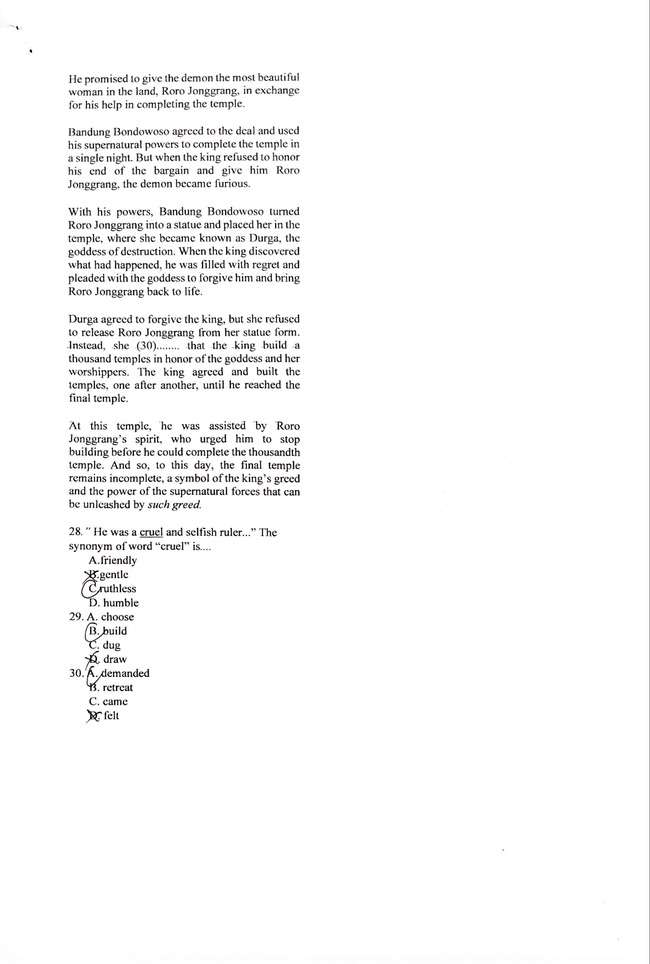 APPENDIX 9 : SHEET OF STUDENTS’ SCORE IN POST TEST 1. Experimental Class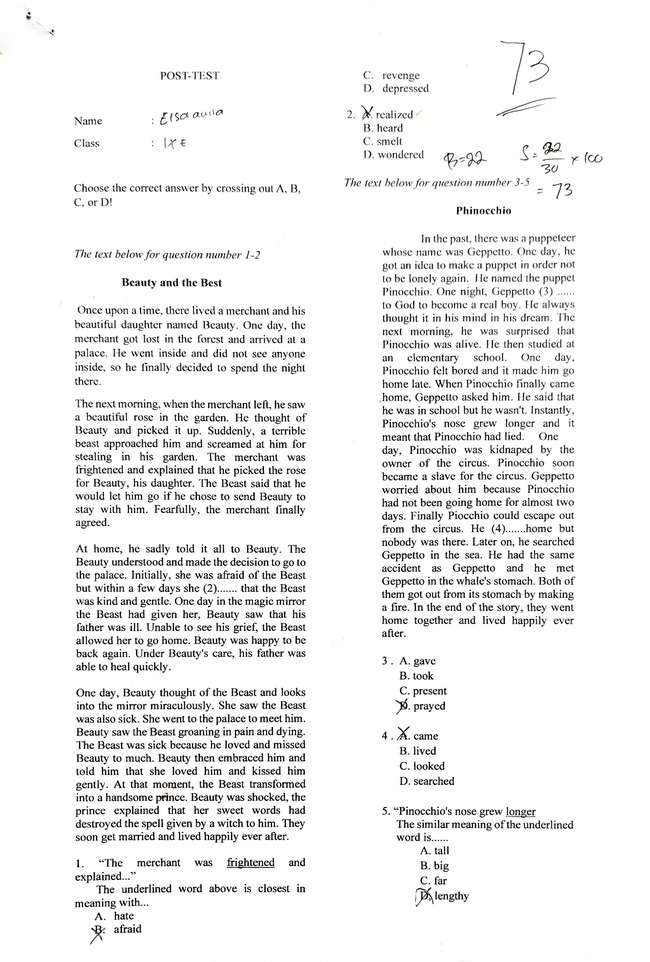 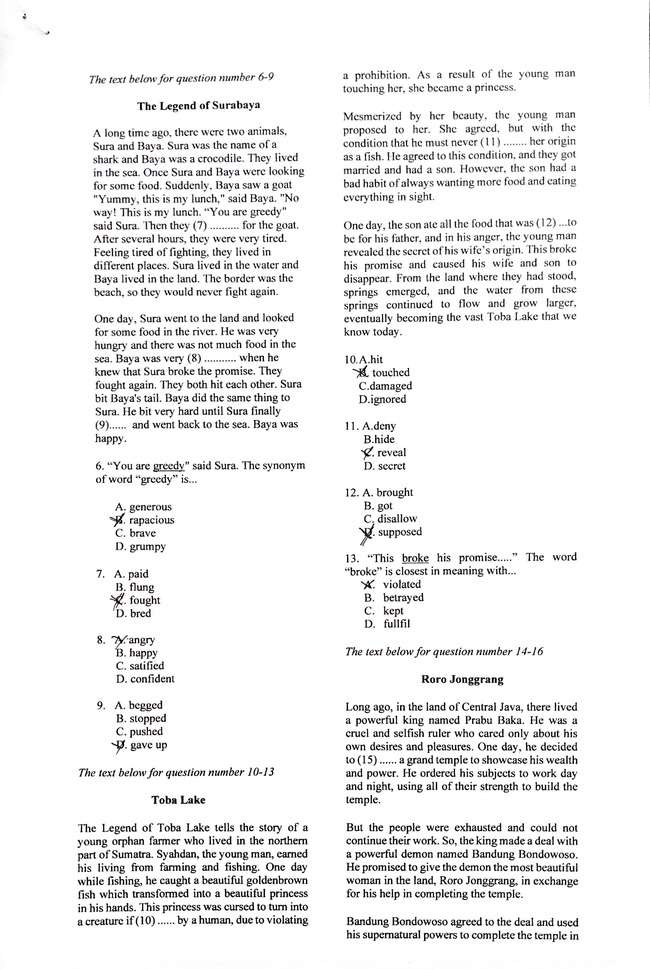 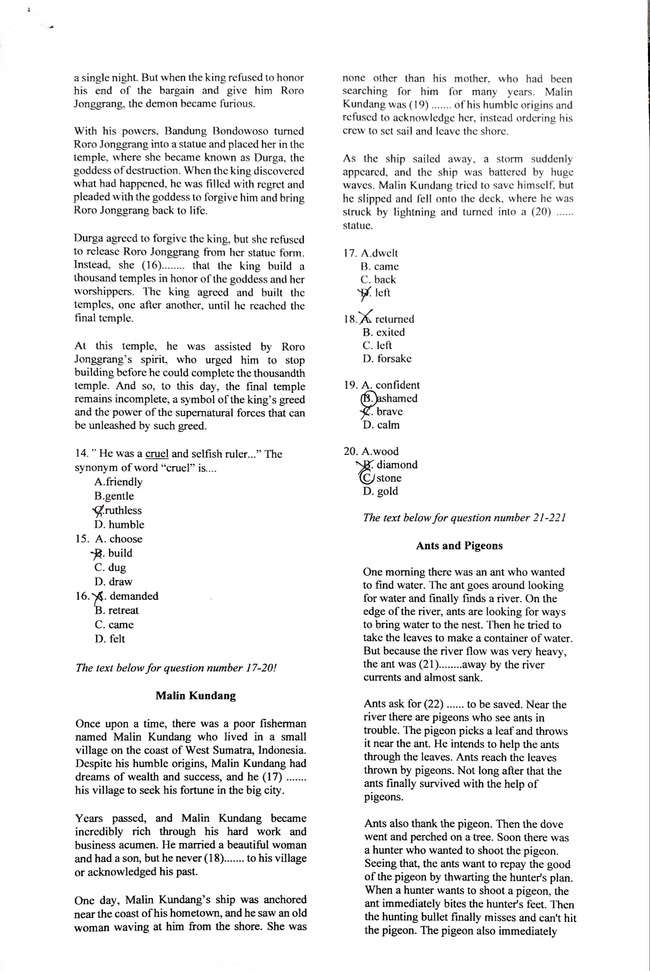 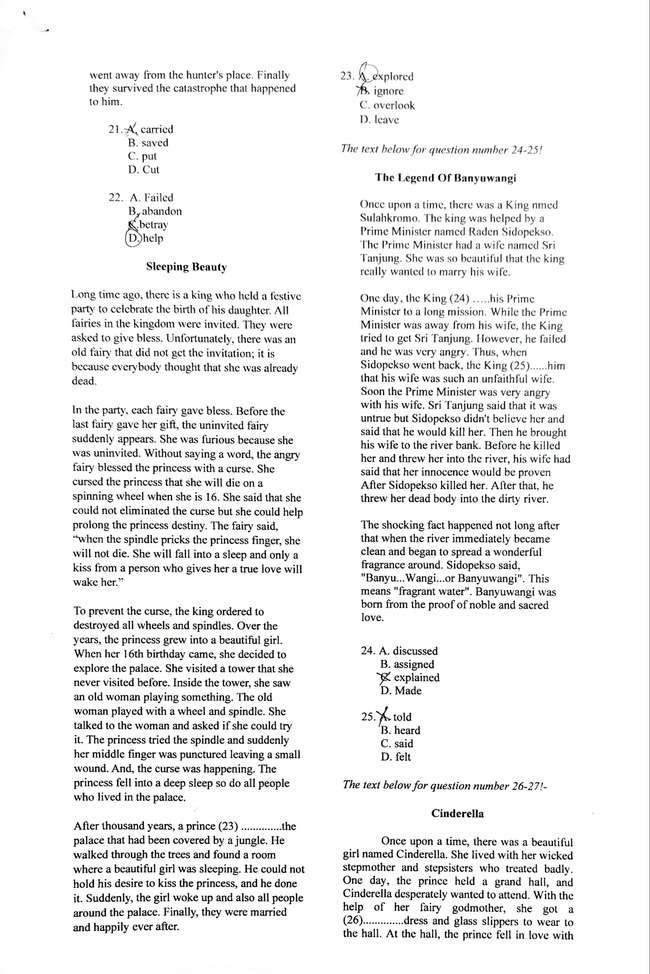 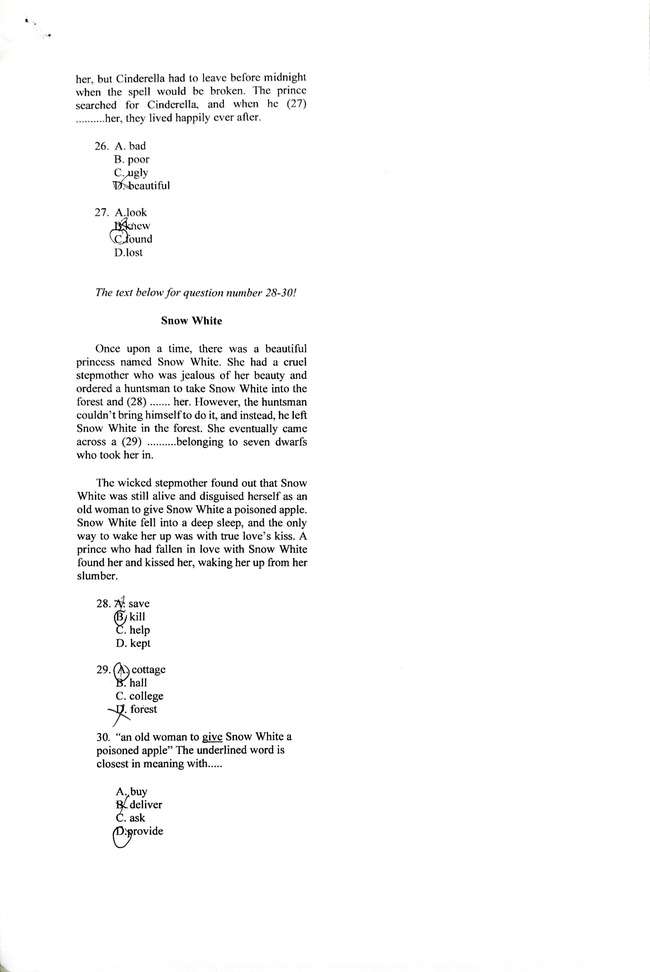 2. Control Class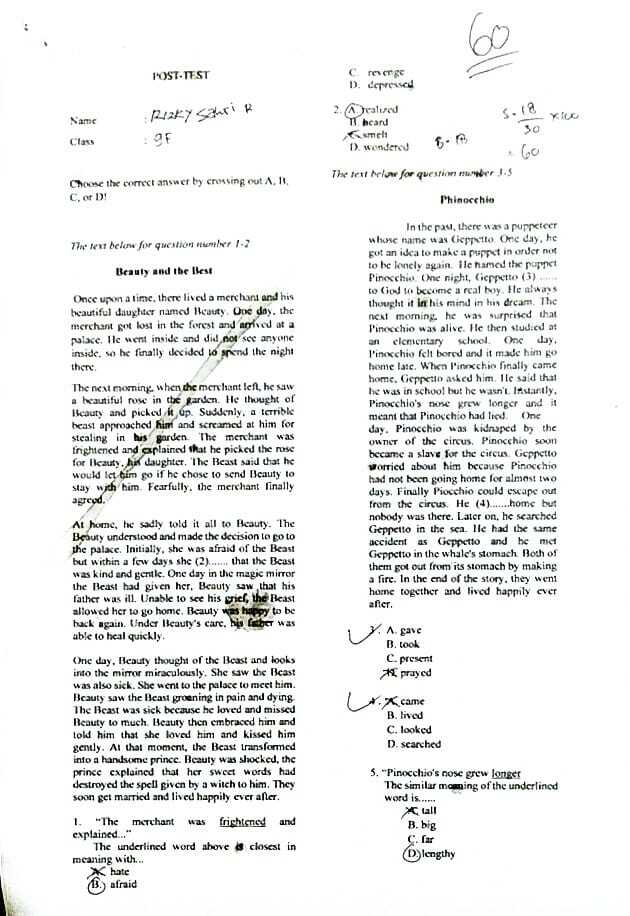 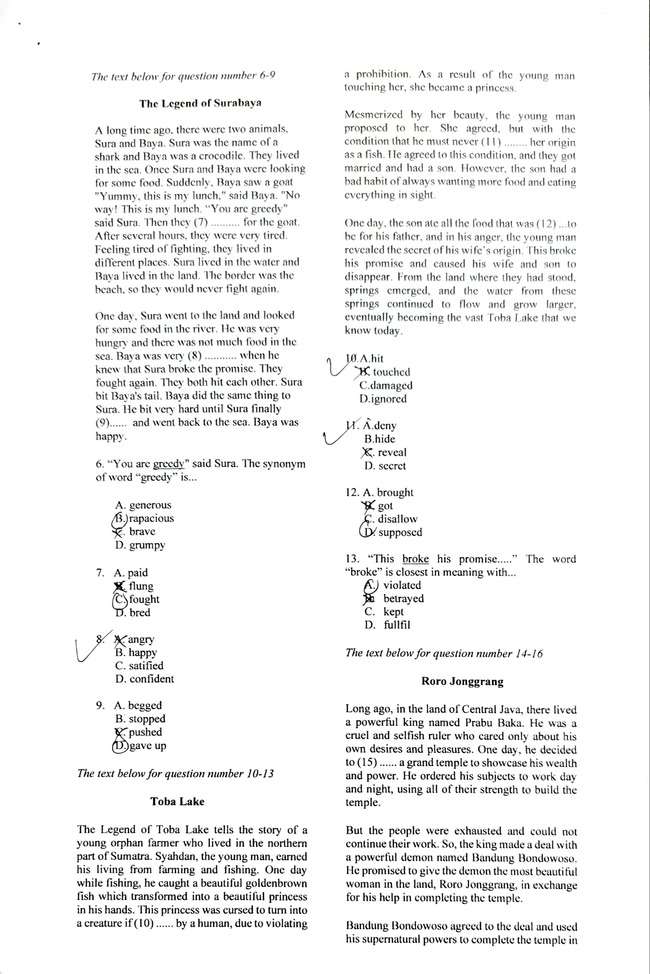 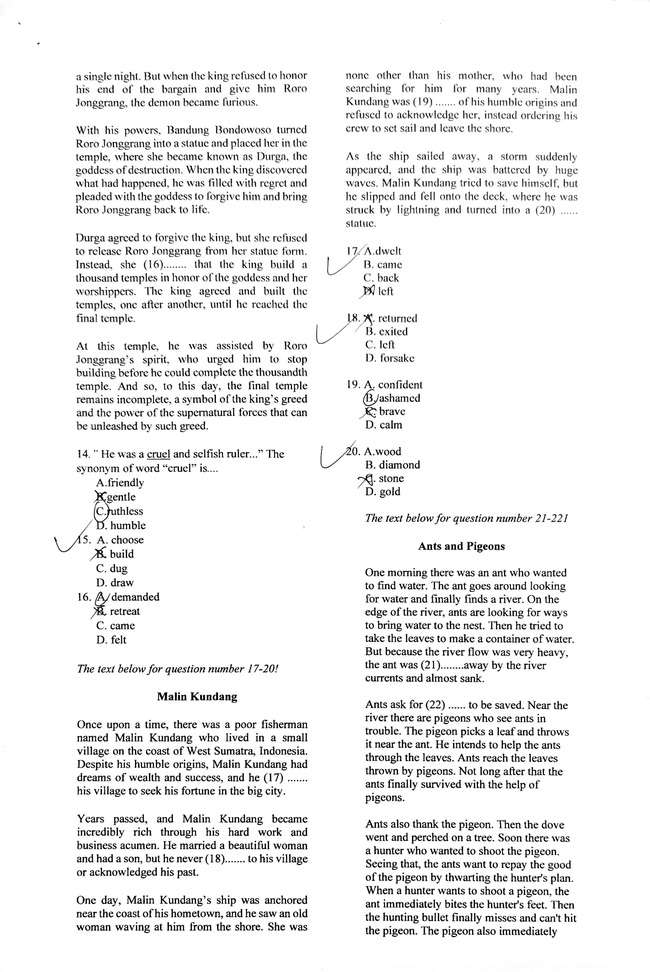 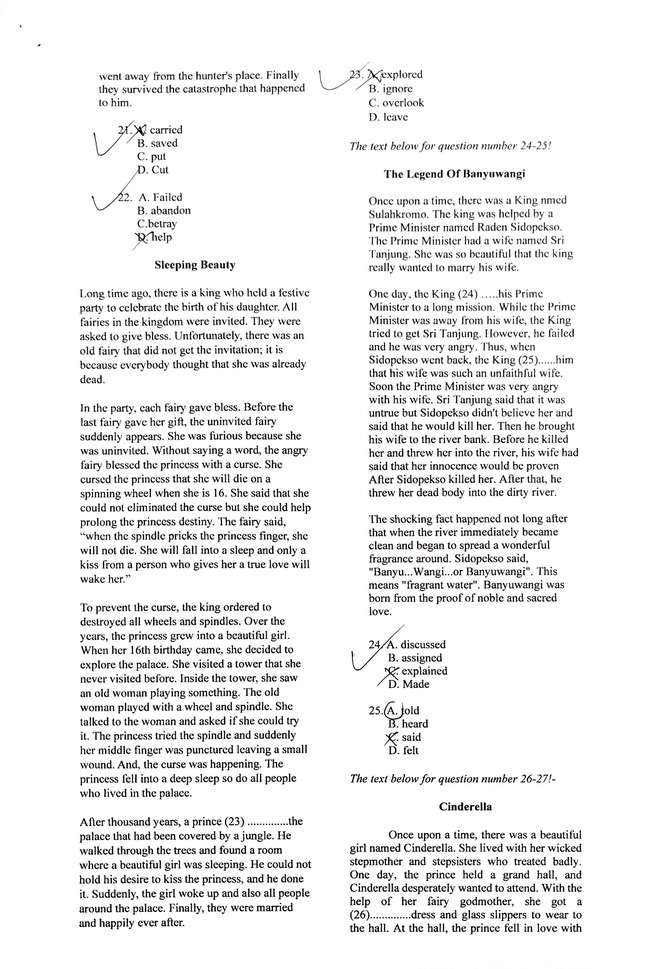 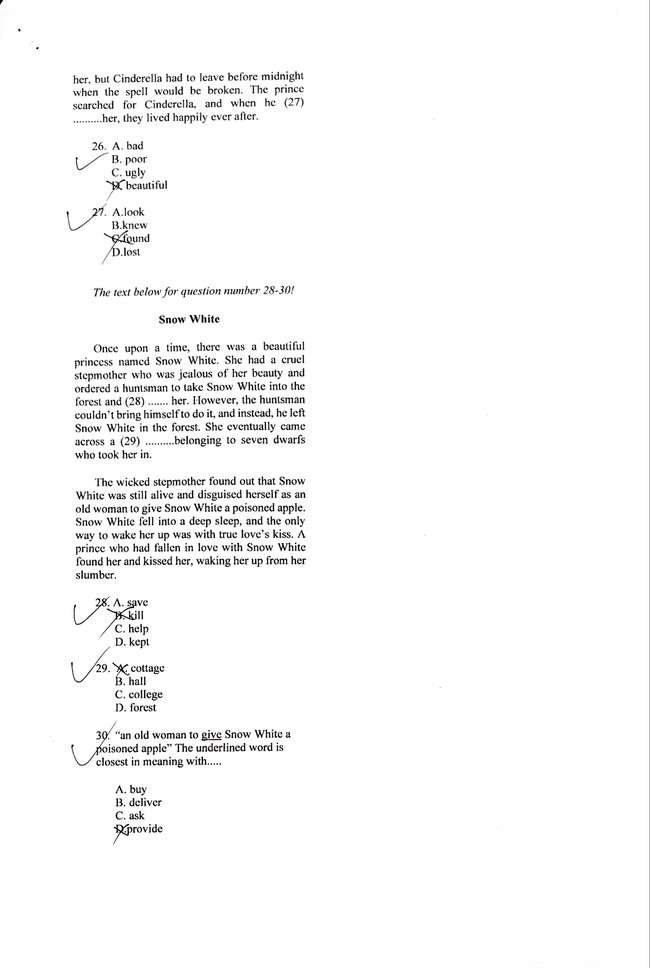 No Kompetensi DasarIndikator Pencapaian Kompetensi (IPK) 3.7 Membandingkan fungsi sosial, struktur teks, dan unsur kebahasaan beberapa teks naratif lisan dan tulis dengan memberi dan meminta informasi terkait fairytales, pendek dan sederhana sesuai konteks penggunaannya.3.7.1 Mengidentifikasi fungsi sosial dan struktur teks  beberapa teks Naratif tulis dengan memberi dan meminta informasi terkait fairytales, pendek dan sederhana, sesuai konteks penggunaanya 3.7.2 Membandingkan fungsi sosial, stuktur teks, dan unsur kebahasaan dari beberapa teks Naratif yang melibatkan tindakan memberi dan meminta informasi mengenai fairytales sesuai konteks penggunaan4.7 Menangkap makna singkat, langsung tentang dingeng yang terkait secara kontekstual dengan fungsi sosial, struktur teks, dan kebahasaan teks naratif, lisan dan tulis, sangat pendek  4.7.1 Menentukan informasi rinci dan unsur kebahasaan teks Naratif terkait fairytales, pendek dan sederhana4.7.2 Mengaplikasikan unsur kebahasaan teks Naratif sederhana dalam apples to apples game.Kegiatan Pendahuluan (10 menit)Guru membuka pelajaran dengan salam pembuka, menyapa siswa dan berdoa untuk memulai pelajaranGuru mengecek kehadiran siswaGuru menyampaikan materi di depan kelasKegiatan Inti (60 menit)MENGAMATISiswa memperhatikan penjelasan guru terkait fungsi sosial, struktur teks, unsur kebahasaan teks naratif lisan dan tulisan sesuai konteks penggunaanya.Siswa menonton tayangan video contoh fairytales yang diberikan oleh guru.Guru menjelaskan permainan apples to apples game.MENANYASiswa menanyakan fungsi sosial, struktur teks dan unsur kebahasaan terkait teks naratif MENCARI INFORMASI/MENCOBASiswa diminta untuk membentuk kelompok (maksimal 8 anak).Siswa bersama kelompoknya bermain apples to apples game.MENGASOSIASISiswa berdiskusi dengan kelompoknya mengenai apples to apples game.Siswa menentukan unsur kebahasaan teks naratif yang sudah dibagikan.MENGKOMUNIKASIKANSiswa diminta untuk menjelaskan kartu yang mereka pilih.Siswa mendapat feedback dari guru dan teman tentang hasil analisisKegiatan Penutup (10 menit)Guru memberikan refleksi terhadap pembelajaranGuru menyampaikan rencana pembelajaran pertemuan selanjutnyaMemberi salam, pembelajaran selesai.Kegiatan Pendahuluan (10 menit)Guru membuka pelajaran dengan salam pembuka, menyapa siswa dan berdoa untuk memulai pelajaranGuru mengecek kehadiran siswaGuru menyampaikan materi di depan kelasKegiatan Inti (60 menit)A. MENGAMATISiswa memperhatikan penjelasan guru terkait fungsi sosial, struktur teks, unsur kebahasaan teks naratif lisan dan tulisan sesuai konteks penggunaanya.Guru menjelaskan permainan apples to apples game.B. MENANYASiswa menanyakan fungsi sosial, struktur teks dan unsur kebahasaan terkait teks naratif C. MENCARI INFORMASI/MENCOBASiswa diminta untuk membentuk kelompok (maksimal 8 anak).Siswa bersama kelompoknya bermain apples to apples game.D. MENGASOSIASISiswa berdiskusi dengan kelompoknya mengenai apples to apples game.Siswa menentukan unsur kebahasaan teks naratif yang sudah dibagikan.E. MENGKOMUNIKASIKANSiswa diminta untuk menjelaskan kartu yang mereka pilih.Siswa mendapat feedback dari guru dan teman tentang hasil analisisKegiatan Penutup (10 menit)Guru memberikan refleksi terhadap pembelajaranGuru menyampaikan rencana pembelajaran pertemuan selanjutnyaMemberi salam, pembelajaran selesai.Kegiatan Pendahuluan (10 menit)Guru membuka pelajaran dengan salam pembuka, menyapa siswa dan berdoa untuk memulai pelajaranGuru mengecek kehadiran siswaGuru menyampaikan materi di depan kelasKegiatan Inti (60 menit)      A. MENGAMATISiswa memperhatikan penjelasan guru terkait fungsi sosial, struktur teks, unsur kebahasaan teks naratif lisan dan tulisan sesuai konteks penggunaanya.Guru menjelaskan permainan apples to apples game.B. MENANYASiswa menanyakan fungsi sosial, struktur teks dan unsur kebahasaan terkait teks naratif C. MENCARI INFORMASI/MENCOBASiswa diminta untuk membentuk kelompok (maksimal 8 anak).Siswa bersama kelompoknya bermain apples to apples game.D. MENGASOSIASISiswa berdiskusi dengan kelompoknya mengenai apples to apples game.Siswa menentukan unsur kebahasaan teks naratif yang sudah dibagikan.E. MENGKOMUNIKASIKANSiswa diminta untuk menjelaskan kartu yang mereka pilih.Siswa mendapat feedback dari guru dan teman tentang hasil analisisKegiatan Penutup (10 menit)Guru memberikan refleksi terhadap pembelajaranGuru menyampaikan rencana pembelajaran pertemuan selanjutnyaMemberi salam, pembelajaran selesai.Kegiatan Pendahuluan (10 menit)Guru membuka pelajaran dengan salam pembuka, menyapa siswa dan berdoa untuk memulai pelajaranGuru mengecek kehadiran siswaGuru menyampaikan materi di depan kelasKegiatan Inti (60 menit)       A. MENGAMATISiswa memperhatikan penjelasan guru terkait fungsi sosial, struktur teks, unsur kebahasaan teks naratif lisan dan tulisan sesuai konteks penggunaanya.Guru menjelaskan permainan apples to apples game.B. MENANYASiswa menanyakan fungsi sosial, struktur teks dan unsur kebahasaan terkait teks naratif C. MENCARI INFORMASI/MENCOBASiswa diminta untuk membentuk kelompok (maksimal 8 anak).Siswa bersama kelompoknya bermain apples to apples game.D. MENGASOSIASISiswa berdiskusi dengan kelompoknya mengenai apples to apples game.Siswa menentukan unsur kebahasaan teks naratif yang sudah dibagikan.E. MENGKOMUNIKASIKANSiswa diminta untuk menjelaskan kartu yang mereka pilih.Siswa mendapat feedback dari guru dan teman tentang hasil analisisKegiatan Penutup (10 menit)Guru memberikan refleksi terhadap pembelajaranGuru menyampaikan rencana pembelajaran pertemuan selanjutnyaMemberi salam, pembelajaran selesai.Kegiatan Pendahuluan (10 menit) Guru membuka pelajaran dengan salam pembuka, menyapa siswa dan berdoa untuk memulai pelajaranGuru mengecek kehadiran siswaGuru menyampaikan materi di depan kelasKegiatan Inti (60 menit)      A. MENGAMATISiswa memperhatikan penjelasan guru terkait fungsi sosial, struktur teks, unsur kebahasaan teks naratif lisan dan tulisan sesuai konteks penggunaanya.Guru menjelaskan permainan apples to apples game.B. MENANYASiswa menanyakan fungsi sosial, struktur teks dan unsur kebahasaan terkait teks naratif C. MENCARI INFORMASI/MENCOBASiswa diminta untuk membentuk kelompok (maksimal 8 anak).Siswa bersama kelompoknya bermain apples to apples game.D. MENGASOSIASISiswa berdiskusi dengan kelompoknya mengenai apples to apples game.Siswa menentukan unsur kebahasaan teks naratif yang sudah dibagikan.E. MENGKOMUNIKASIKANSiswa diminta untuk menjelaskan kartu yang mereka pilih.Siswa mendapat feedback dari guru dan teman tentang hasil analisisKegiatan Penutup (10 menit)Guru memberikan refleksi terhadap pembelajaranGuru menyampaikan rencana pembelajaran pertemuan selanjutnyaMemberi salam, pembelajaran selesai.Kegiatan Pendahuluan (10 menit) Guru membuka pelajaran dengan salam pembuka, menyapa siswa dan berdoa untuk memulai pelajaranGuru mengecek kehadiran siswaGuru menyampaikan materi di depan kelasKegiatan Inti (60 menit)      A. MENGAMATISiswa memperhatikan penjelasan guru terkait fungsi sosial, struktur teks, unsur kebahasaan teks naratif lisan dan tulisan sesuai konteks penggunaanya.Guru menjelaskan permainan apples to apples game.B. MENANYASiswa menanyakan fungsi sosial, struktur teks dan unsur kebahasaan terkait teks naratif C. MENCARI INFORMASI/MENCOBASiswa diminta untuk membentuk kelompok (maksimal 8 anak).Siswa bersama kelompoknya bermain apples to apples game.D. MENGASOSIASISiswa berdiskusi dengan kelompoknya mengenai apples to apples game.Siswa menentukan unsur kebahasaan teks naratif yang sudah dibagikan.E. MENGKOMUNIKASIKANSiswa diminta untuk menjelaskan kartu yang mereka pilih.Siswa mendapat feedback dari guru dan teman tentang hasil analisisKegiatan Penutup (10 menit)Guru memberikan refleksi terhadap pembelajaranGuru menyampaikan rencana pembelajaran pertemuan selanjutnyaMemberi salam, pembelajaran selesai.No. Nama Siswa       Jumlah  Jawaban BetulJumlah Skor1.2.3.Dst.No.Experimental GroupScore Pre=TestNo.Control GroupScore Post-TestAde Irma Mulyani26Aghitsatul Fadhla30Alfinna Dwi M23Ahmad Dzakaria H40Ahmad Fahrezi43Calvin Azmi P36Ahmad Irfani36Chelsi Amelia30Ahmad Rayyan A16Citra Ayu Lestari46Aisyah Nur Azizah33Daffa Ghani R46Alfin Salam33Deni Prasetyo56Arkan fadil Pratama50Devi Febriani40Aulia Syahbani66Deviana Putri S20Baskoro Pamungkas16Fahmi Adit Saputra30Elsa Aulia Rahmasari33Ferdian Adi Saputra36Endrik Nur Alif M56Imam Ansoruddin30Fahmara Aulia26Imatul Pi Aenik46Galuh Nur Maulana43Moh. Fikri Maulana40Ika Nur Khasanah50Mohammad Ilham A46Ilham Nurrozak43Mohammad Salman  A36Melvin Alamsyah33Muhammad Dilbagir50Muhammad Bagas I13Muhammad Ibnu Rafif16Muhammad Dimas M23Muhammad Linggar A40Muhammad Faiz H16Muhammad Zahron R30Muhammad Hasan A40Mutiara Syahidah40Muhammad Imam T50Nawang Sari30Muhammad Najah S40Nayla Khoerunisa20Nabila Aenu Zakiyah50Nazhar Abdee P36Nurlaely Maulidah43Nur Rizki Ramadhani40Saputra Aldy Nanta33Pina Nailafil Ipah33Selsy Novelia50Raihan Khairul Anam33Sifana Nahil50Reza Ulhaq Syahbani40Ulfa Dwiyana30Rizky Syahri R36Yogi Wahyudi50Syafina Arsita Dwi A20 (X1)1114𝛴(X2)1101X37.13X36.7No.Experimental class IX EScore post-test No.Control Class IX FScore post-test Ade Irma Mulyani70Aghitsatul Fadhla50 Afinna Dwi M86Ahmad Dzakaria H60Ahmad Fahrezi70Calvin Azmi P56Ahmad Irfani80Chelsi Amelia70Ahmad Rayyan A70Citra Ayu Lestari76Aisyah Nur Azizah 73Daffa Ghoni R60Alfin Salam86Deni Prasetyo70Arkan Fadli Pratama76Devi Febriani63Aulia Syahbani83Deviana Putri S60Baskoro Pamungkas76Fahmi Adit Saputra53Elsa Aulia Rahmasari73Ferdian Adi Saputra56Endrik Nur Alif M86Imam Ansoruddin63Fahmara Aulia73Imatul Pi Aenik76Galuh Nur Maulana83Moh. Fikri M73Ika Nur Khasanah80Mohammad Ilham A56Ilham Nurrozak90Muhammad Salman 66Melvin Alamsyah80Muhammad Dilbagir70Muhammad Bagas I76Muhammad Ibnu R56Muhammad Dimas M70Muhammad Linggar 70Muhammad Faiz H83Muhammad Zahron 66Muhammad Hasan A80Mutiara Syahidah76Muhammad Imam T66Nawang Sari73Muhammad Najah S76Nayla Khaerunisa66Nabila Aenu Zakiyah80Nazhar Abdee P60Nurlaely Maulidah76Nur Rizki R76Saputra Aldy Nanta93Pina Nailafil Ipah66Selsy Novelia70Raihan Khairul A76Sifana Nahil83Reza Ulhaq S73Ulfa Dwiyana60Rizky Syahri R66Yogi Wahyudi86Syafina Arsita D53𝛴(X1)2334𝛴(X2)1955X77.8X65.17